Publicado en Madrid el 25/09/2014 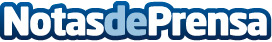 VideoActa se consolida en los ayuntamientos y facilita el camino hacia el Gobierno Abierto El sistema VideoActa combina la grabación en vídeo de los plenos municipales con el documento acta en formato electrónico, todo firmado electrónicamente con el certificado digital o el DNI electrónico del secretario de la entidad local para dar fe legal del acto.Datos de contacto:sorayaNota de prensa publicada en: https://www.notasdeprensa.es/videoacta-se-consolida-en-los-ayuntamientos-y-facilita-el-camino-hacia-el-gobierno-abierto Categorias: Telecomunicaciones E-Commerce http://www.notasdeprensa.es